				ПРЕСС-РЕЛИЗ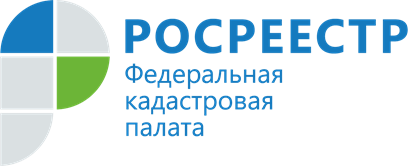 Кадастровая палата теперь предоставляет выписку о содержании правоустанавливающих документов Кадастровая палата по Республике Хакасия приступила к оказанию услуги по предоставлению сведений из Единого государственного реестра недвижимости (ЕГРН) о содержании правоустанавливающих документов. Ранее эти сведения предоставлял Росреестр.В выписке будут представлены сведения о документах, подтверждающих права на объект: кадастровый номер и адрес недвижимости, информацию о правообладателе, назначение и наименование недвижимости, сведения о государственной регистрации права на объект, данные заявителя выписки о содержании правоустанавливающего документа.Такая выписка может потребоваться в случаях, когда правообладателю нужно доказать свои права на недвижимость. Например, для заключения сделки с недвижимостью владельцу необходимо будет предъявить свидетельство о праве собственности на недвижимость. Также такой документ может потребоваться при совершении нотариальных действий, связанных с наследством. «Доступ к сведениям, которые содержатся в такой выписке, ограничен федеральным законом. Поэтому они могут быть предоставлены ограниченному кругу лиц: правообладателю недвижимости, его законному представителю, а также лицу, имеющему право на получение такого рода сведений на основании закона регистрации недвижимости», – отмечаетзаместитель начальника межрайонного отдела Кадастровой палаты по Республике Хакасия Марина Куюкова.Чтобы подать запрос на получение выписки о содержании правоустанавливающих документов нужно лично обратиться в офисы МФЦ или воспользоваться услугой выездного приема. Заказать услугу можно по адресу ул. Кирова, д.100, каб.116, либо позвонив по тел.: 8 (3902) 35-84-96 (доб. 2277; 2004; 2209), также подать заявку на выездной прием можно с помощью онлайн-сервиса Кадастровой палаты.Контакты для СМИТорочешникова Антонинаспециалист по связям с общественностьюКадастровая палата по Республике Хакасия8 (3902) 35 84 96 (доб.2271)Press@19.kadastr.ru655017, Абакан, улица Кирова, 100, кабинет 105.